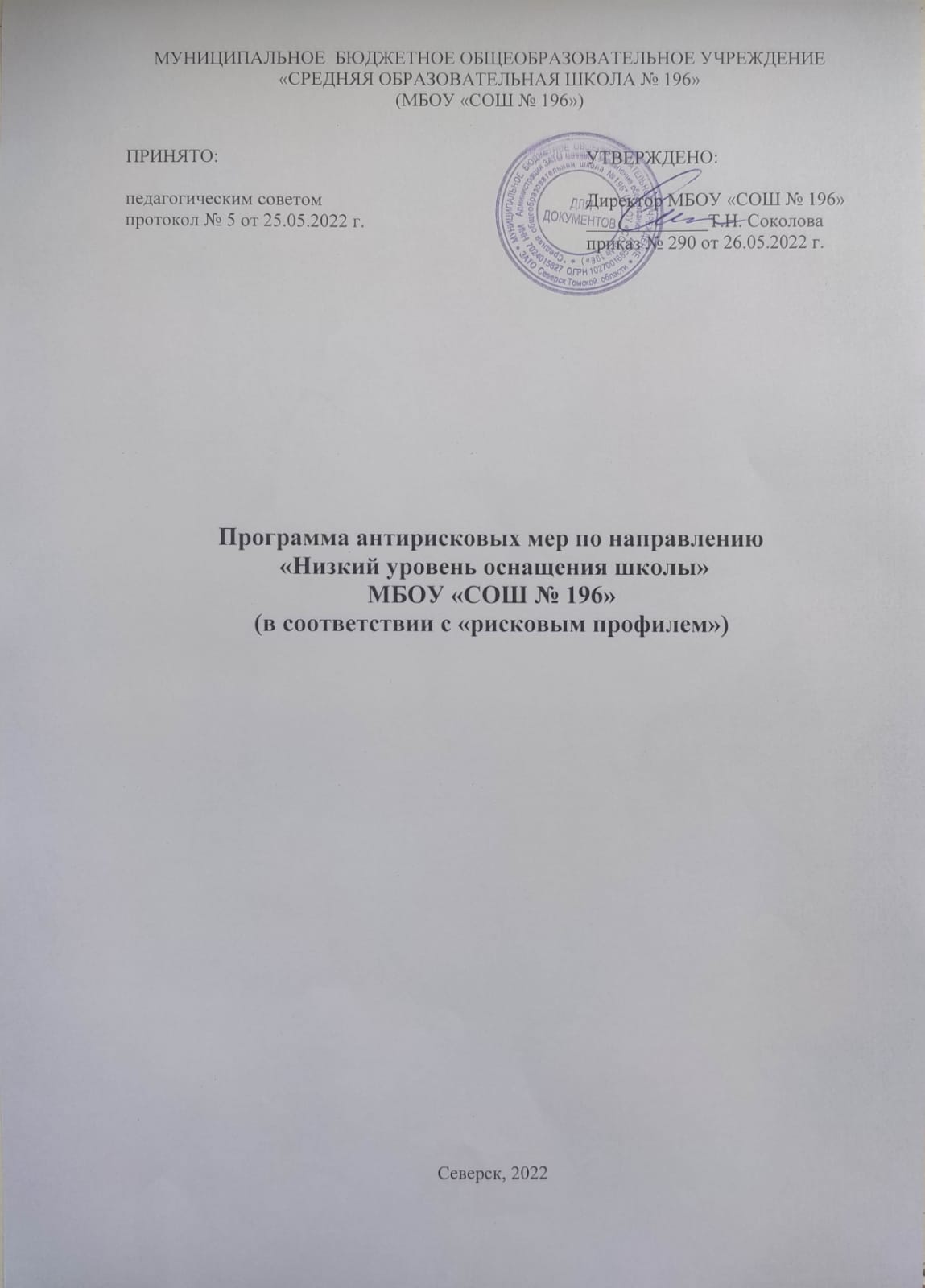 Дорожная карта реализацииПрограммы антирисковых мер по направлению «Низкий уровень оснащения школы» МБОУ «СОШ № 196»Наименование программыПрограмма антирисковых мер по направлению «Низкий уровень оснащения школы»ЦельСовершенствование инфраструктуры школы, обеспечивающую возможность качественной организации образовательного процесса.ЗадачиОбеспечить стабильную, качественную работу сети Интернет.Обновить и пополнить библиотечный фонд учреждения.Модернизировать материально-техническую, учебно-методическую базу. Целевые индикаторы и показатели программыНаличие УМК  в достаточном количестве в библиотечном фонде.Наличие обновленных наглядных учебно-методических дидактических пособий, в том числе банка электронных наглядных пособий по предметам.Наличие современного цифрового оборудования, расходных материалов для проведения лабораторных работ, экспериментов, организации проектно-исследовательской деятельности.Наличие проводного интернета в 30 % учебных кабинетах.Методы сбора и обработки информацииОпрос.Инвентаризация. Анализ.Сроки и этапы реализации программыМай 2022 года - Май 2023 годМеры/мероприятия по достижению целей и задачСоставление сметы по проведению проводного интернета. Закупка УМК и учебных пособий в соответствии с ФПУ. Инвентаризация и анализ материально-технических ресурсов в соответствии с ФГОС.Внесение в план-график закупок необходимого оборудования:Ожидаемые результаты реализации программыСтабильная работа сети Интернет. Обеспечение библиотечного фонда учебниками в достаточном количестве. Оснащение техникой и учебно-наглядными пособиями, в том числе электронными наглядными пособиями по предметам.Исполнители программыДиректор, педагог-библиотекарь, инженер-электроник, заместитель директора
по экономико-хозяйственной части, заведующий хозяйствомПриложениеДорожная карта ЗадачаМероприятиеСроки реализацииОтветственныеУчастникиОбеспечение качественной работы сети Интернет.Составление сметы по проведению проводного интернета.Подключение – 30 % учебных кабинетов.Май 2022 гОктябрь 2022 г.Директор, заместитель директора
по ЭХРинженер-электроникОбновление и пополнение библиотечного фонда учреждения.Анализ учебного фонда.Закупка УМК и учебныхпособий в соответствии с ФПУ, необходимая длякачественной организацииобразовательного процесса.Май 2022 гИюнь – сентябрь 2022 гДиректор, педагог-библиотекарь, заместитель директора
по ЭХРзаместитель директора по УВР, УМРМодернизация материально-технической, учебно-методической базы.Инвентаризация и анализ материально-технических ресурсов в соответствии с ФГОС.Внесение в план-график закупок необходимого оборудования:(дидактические таблицы наборы для учителя)Июнь – июль 2022 г.Май 2022 г.Директор,заведующий хозяйствомпедагоги - предметники